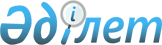 Об установлении квоты рабочих мест для трудоустройства лиц, состоящих на учете службы пробации, также лиц освобожденных из мест лишения свободы и граждан из числа молодежи, потерявших или оставшихся до наступления совершеннолетия без попечения родителей, являющихся выпускниками организаций образования Сайрамского района
					
			Утративший силу
			
			
		
					Постановление акимата Сайрамского района Туркестанской области от 30 апреля 2019 года № 200. Зарегистрировано Департаментом юстиции Туркестанской области 4 мая 2019 года № 5028. Утратило силу постановлением акимата Сайрамского района Туркестанской области от 7 сентября 2020 года № 363
      Сноска. Утратило силу постановлением акимата Сайрамского района Туркестанской области от 07.09.2020 № 363 (вводится в действие по истечении десяти календарных дней после дня его первого официального опубликования).
      В соответствии с подпунктом 7) статьи 18 Трудового кодекса Республики Казахстан от 23 ноября 2015 года, подпунктом 2) пункта 1 статьи 18 Уголовно-исполнительного кодекса Республики Казахстан от 5 июля 2014 года, пунктом 2 статьи 31 Закона Республики Казахстан от 23 января 2001 года "О местном государственном управлении и самоуправлении в Республике Казахстан", подпунктами 7), 8), 9) статьи 9 Закона Республики Казахстан от 6 апреля 2016 года "О занятости населения" акимат Сайрамского района ПОСТАНОВЛЯЕТ:
      1. Установить квоту рабочих мест для трудоустройства лиц, состоящих на учете службы пробации согласно приложению 1.
      2. Установить квоту рабочих мест для трудоустройства лиц, освобожденных из мест лишения свободы согласно приложению 2.
      3. Установить квоту рабочих мест для трудоустройства граждан из числа молодежи, потерявших или оставшихся до наступления совершеннолетия без попечения родителей, являющихся выпускниками организаций образования согласно приложению 3.
      4. Признать утрашившим силу постановление акимата Сайрамского района от 14 июля 2017 года № 277 "Об установлении квоты рабочих мест для трудоустройства лиц, состоящих на учете службы пробации, также лиц освобожденных из мест лишения свободы и граждан из числа молодежи, потерявших или оставшихся до наступления совершеннолетия без попечения родителей, являющихся выпускниками организаций образования Сайрамского района" (зарегистрировано в Реестре государственной регистрации нормативных правовых актов за № 4182, опубликовано 18 августа 2017 года в газете "Пульс Сайрама" и в эталонном контрольном банке нормативных правовых актов Республики Казахстан в электронном виде от 24 августа 2017 года).
      5. Государственному учреждению "Отдел занятости и социальных программ Сайрамского района" в установленном законодательном порядке обеспечить:
      1) государственную регистрацию настоящего постановления в территориальном органе юстиции;
      2) в течение десяти календарных дней со дня государственной регистрации настоящего постановления направление его копии в бумажном и электронном виде на казахском и русском языках в Республиканское государственное предприятие на праве хозяйственного ведения "Республиканский центр правовой информации" для официального опубликования и включения в Эталонный контрольный банк нормативных правовых актов Республики Казахстан;
      3) размещение настоящего постановления на интернет-ресурсе акимата Сайрамского района.
      6. Контроль за выполнением настоящего постановления возложить на заместителя акима района М.Оразалиева
      7. Настоящее постановление вводится в действие по истечении десяти календарных дней после дня его первого официального опубликования. Квота рабочих мест для трудоустройства лиц, состоящих на учете службы пробации Квота рабочих мест для трудоустройства лиц, освобожденных из мест лишения свободы Квота рабочих мест для трудоустройства граждан из числа молодежи, потерявших или оставшихся до наступления совершеннолетия без попечения родителей, являющихся выпускниками организаций образования
					© 2012. РГП на ПХВ «Институт законодательства и правовой информации Республики Казахстан» Министерства юстиции Республики Казахстан
				
      Аким района

Б.Мамаев
Приложение 1
к постановлению акимата
Сайрамского района
от "30" апреля 2019 года 
№ 200
№
Наименование организации
Списочная численность
Объем квоты в %
1.
Товарищество с ограниченной ответственностью "ЯНС"
44
2%
2.
Акционерное общество "ЮКМЗ"
113
2%
3.
Акционерное общество "Санаторий Манкент"
218
2%
4.
Товарищество с ограниченной ответственностью "ЖБИ-С" 
53
2%
5.
Производственный кооператив "Манкент-1"
52
2%
6.
Производственный кооператив "Имени О.Курбанов и К"
75
2%
7.
Товарищество с ограниченной ответственностью "ТЕМИРТАС"
42
2%
8.
Товарищество с ограниченной ответственностью "Сайрам тазалық"
93
2%
9.
Товарищество с ограниченной ответственностью "Компания Натур Продукт"
48
2%
10.
Товарищество с ограниченной ответственностью "Нур-Шатемир"
18
2%
11.
Индивидуальный предприниматель "Иззатов"
20
2%
12.
Индивидуальный предприниматель "Нишанкулова З.А"
37
2%
13.
Индивидуальный предприниматель "Абдуллаев Э.А"
21
2%
14.
Производственный кооператив "Өмір-Дархан"
10
2%
15.
Производственный кооператив "Дихан-К"
15
2%
16.
Производственный кооператив "Катта-кол"
10
2%
17.
Крестьянское хозяйство "Кози-ота"
16
2%
18.
Производственный кооператив "Береке-ел"
16
2%Приложение 2
к постановлению акимата
Сайрамского района
от "30" апреля 2019 года 
№ 200
№
Наименование организации
Списочная численность
Объем квоты в %
1.
Товарищество с ограниченной ответственностью "ЯНС"
44
2%
2.
Акционерное общество "ЮКМЗ"
113
2%
3.
Акционерное общество "Санаторий Манкент"
218
2%
4.
Товарищество с ограниченной ответственностью "ЖБИ-С"
53
2%
5.
Производственный кооператив "Манкент-1"
52
2%
6.
Производственный кооператив "Имени О.Курбанов и К"
75
2%
7.
Товарищество с ограниченной ответственностью "ТЕМИРТАС"
42
2%
8.
Товарищество с ограниченной ответственностью "Сайрам тазалық"
93
2%
9.
Товарищество с ограниченной ответственностью "Компания Натур Продукт"
48
2%
10.
Товарищество с ограниченной ответственностью "Нур-Шатемир"
18
2%
11.
Индивидуальный предприниматель "Иззатов"
20
2%
12.
Индивидуальный предприниматель "Нишанкулова З.А"
37
2%
13.
Индивидуальный предприниматель "Абдуллаев Э.А"
21
2%
14.
Производственный кооператив "Өмір-Дархан"
10
2%
15.
Производственный кооператив "Дихан-К"
15
2%
16.
Производственный кооператив "Катта-кол"
10
2%
17.
Крестьянскоехозяйство "Кози-ота"
16
2%
18.
Производственный кооператив "Береке-ел"
16
2%Приложение 3
к постановлению акимата
Сайрамского района
от "30" апреля 2019 года 
№ 200
№
Наименование организации
Списочная численность
Объем квоты в %
1.
Товарищество с ограниченной ответственностью "ЯНС"
44
2%
2.
Акционерное общество "ЮКМЗ"
113
2%
3.
Акционерное общество "Санаторий Манкент"
218
2%
4.
Товарищество с ограниченной ответственностью "ЖБИ-С"
53
2%
5.
Производственный кооператив "Манкент-1"
52
2%
6.
Производственный кооператив "Имени О.Курбанов и К"
75
2%
7.
Товарищество с ограниченной ответственностью "ТЕМИРТАС"
42
2%
8.
Товарищество с ограниченной ответственностью "Сайрам тазалық"
93
2%
9.
Товарищество с ограниченной ответственностью "Компания Натур продукт"
48
2%
10.
Товарищество с ограниченной ответственностью "Нур-Шатемир"
18
2%
11.
Индивидуальный предприниматель "Иззатов"
20
2%
12.
Индивидуальный предприниматель "Нишанкулова З.А"
37
2%
13.
Индивидуальный предприниматель "Абдуллаев Э.А"
21
2%
14.
Производственный кооператив "Өмір-Дархан"
10
2%
15.
Производственный кооператив "Дихан-К"
15
2%
16.
Производственный кооператив "Катта-кол"
10
2%
17.
Крестьянское хозяйство "Кози-ота"
16
2%
18.
Производственный кооператив "Береке-ел"
16
2%